Join the School Services of Montana Team!  We are now accepting applications for a Technology Support Assistant position.  The position is part-time to start, with potential to grow to full-time, with an awesome team and great benefits.  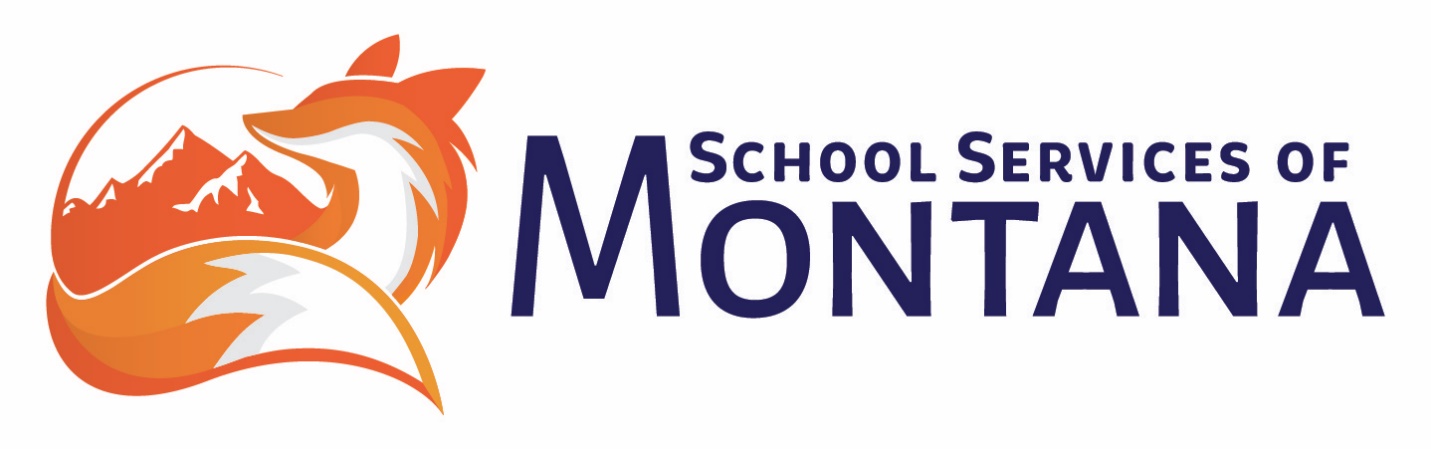 The Technology Support Assistant will work closely with the SSoM Infinite Campus Support Team and the SSoM Medicaid Billing Program Specialist to provide front-line support to our school district clients on matters related to the Infinite Campus Student Information System and the Relay (formerly CompuClaim) Medicaid Billing software suites.  TO APPLY: View the full job description and instructions for applying.  We will be accepting applications until this position is filled. 